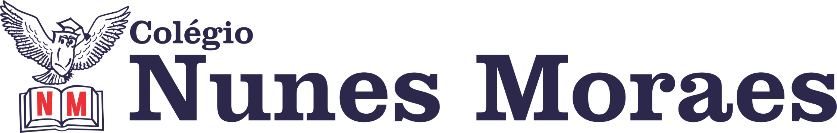 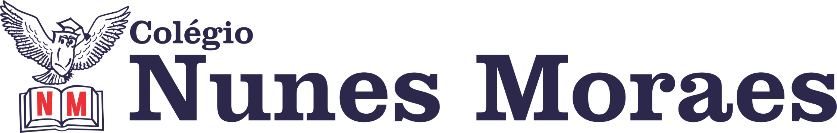 DIA: 13 DE JULHO DE 2020 - 3°ANO E.F1ªAULA: PORTUGUÊS Componente Curricular: PortuguêsObjeto de Conhecimento: InfográficoAprendizagens Essenciais: Identificar informações contidas em infográficosOlá, querido(a) aluno(a)!Hoje, você vai estudar usando um roteiro de estudos. Mas o que é um roteiro de estudos? É um passo a passo pensado para te auxiliar a estudar o assunto da vídeo aula de uma maneira mais organizadaPara a aula você vai precisar do livro de PortuguêsMotivação para uso do Google Meet: Será trabalhado o gêneroAtividades do dia: 13/07LINK DA AULA: https://youtu.be/KB4MiiHco0kPasso 1: Resolução da questão 01 da página 68 Leitura da página 90 junto à explicação do gêneroResolução das questões da página 91Passo 2: Para casa Questões 04 e 05 da página 91(enviar foto da atividade pelo Whatsapp para registro)2ªAULA: GEOGRAFIA Componente Curricular: GeografiaObjeto de Conhecimento: Aprendizagens Essenciais: Descrever e comunicar as alterações que ocorrem desde o nascimento em animais de diferentes meios Olá, querido(a) aluno(a)!Hoje, você vai estudar usando um roteiro de estudos. Mas o que é um roteiro de estudos? É um passo a passo pensado para te auxiliar a estudar o assunto da vídeo aula de uma maneira mais organizadaPara a aula você vai precisar do livro de História e Geografia	Motivação para uso do Google Meet: Será abordada a experiência realizada durante a aulaLINK DA AULA: https://youtu.be/o5wWdudG7m0Passo 1: Leitura das páginas 138 e 139Leitura da página 140Resolução da atividade da página 140Leitura da página 141(enviar foto da atividade pelo Whatsapp para registro)3ªAULA: MATEMÁTICA Componente Curricular: MatemáticaObjeto de Conhecimento: Instrumentos de medidaAprendizagens Essenciais: Identificar, conhecer e entender instrumentos de medidas e como funcionamOlá, querido(a) aluno(a)! Hoje, você vai estudar usando um roteiro de estudos. Mas o que é um roteiro de estudos? É um passo a passo pensado para te auxiliar a estudar o assunto da vídeo aula de uma maneira mais organizadaPara a aula você vai precisar do livro de MatemáticaMotivação para uso do Google Meet: Serão trabalhadas algumas formas geométricas LINK DA AULA: https://youtu.be/7hZlZVGn9Sk Passo 1: Foram apresentados alguns exemplos de instrumentos de medidaResolução da página 97Página 97: Organize as IdeiasResolução da página 98Página 104: Para RelembrarPágina 105: Explicação de formas geométricas e suas projeçõesPasso 2: Para casaQuestões 06 e 07 da página 99(enviar foto da atividade pelo Whatsapp para registro)